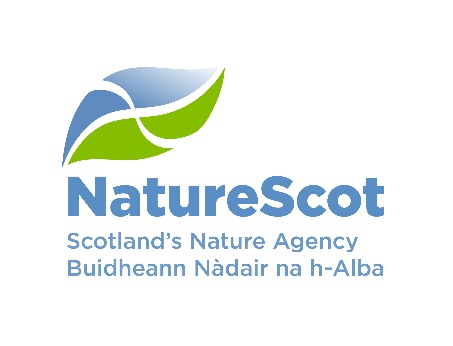 Mountain Hare – Herbivore Management PlanSection A: Licence detailsSection B: Herbivore Impact AssessmentCarry out a herbivore impact assessment (HIA) following this guidance Include map(s) with OS backdrop showing (minimum 1:25,000 scale):property boundaries and fences/internal boundariesprotected area boundaries e.g. SSSI, SAC and SPA (if applicable)habitats present and which have been assessed as part of the HIA HIA arealocation of HIA sample pointsInclude an explanation of which habitats you assessed and why Summarise the herbivore impact in each of the management areas, and relate this to why there is a need to control mountain hareSection C: Herbivore managementLivestockIf livestock are present please complete the below table for each Land Parcel Identifier (LPID) in which mountain hare control is proposed (additional tables are found in the appendix at the end of this document if required). DeerDetail of any fences or supplementary feeding to be included on a mapMountain hare(Please complete the below table for all areas where hare control is proposed. If you are applying for the purpose of conservation of young native trees or for the prevention of damage to timber, and this data is not available please type ‘N/A’)Mountain Hare Control (Please complete the table below regardless of available data)Other wild herbivores (e.g. goats)Checklist of additional documents required:Date of document:      AppendixAdditional livestock tables are found below. If livestock are present please complete a table for each Land Parcel Identifier (LPID) in which mountain hare control is proposed.Licence details requiredProvide required information belowProvide required information belowProvide required information belowProvide required information belowSite Name Description of the key land management objective(s) for the site, and the main method(s) for delivery.(For example – Aim to maintain open habitats for livestock grazing, achieved by adhering to an appropriate grazing plan, and deer control is carried out) (For example – Aim to maintain open habitats for livestock grazing, achieved by adhering to an appropriate grazing plan, and deer control is carried out) (For example – Aim to maintain open habitats for livestock grazing, achieved by adhering to an appropriate grazing plan, and deer control is carried out) (For example – Aim to maintain open habitats for livestock grazing, achieved by adhering to an appropriate grazing plan, and deer control is carried out) How will success of the above management objectives be recorded and assessed?(For example - in open habitats, grazing plan(s) and deer cull records are kept.  Deer counts and HIA are carried out) (For example - in open habitats, grazing plan(s) and deer cull records are kept.  Deer counts and HIA are carried out) (For example - in open habitats, grazing plan(s) and deer cull records are kept.  Deer counts and HIA are carried out) (For example - in open habitats, grazing plan(s) and deer cull records are kept.  Deer counts and HIA are carried out) Herbivores present on siteTick all boxes that applyDeer Sheep Cattle Goats Herbivores present on siteTick all boxes that applyMountain Hare Brown Hare Rabbits Other Please give details of how each species of herbivore present on site is managed to achieve the key land management objectives?Why is mountain hare control required?How do you know damage is being caused specifically by mountain hare?Livestock details requiredProvide required information belowProvide required information belowProvide required information belowProvide required information belowProvide required information belowProvide required information belowLPID & map ref:Area of unit (ha):Habitat type:Grazing period123455DatesNumber of cattleNumber of sheepNumber of other domesticated herbivores (please specify species):LU/haAverage stocking density (LU/ha/yr)Annual average stocking density (LU/ha/yr)Add all average values for the year togetherAnnual average stocking density (LU/ha/yr)Add all average values for the year togetherAnnual average stocking density (LU/ha/yr)Add all average values for the year togetherAnnual average stocking density (LU/ha/yr)Add all average values for the year togetherAnnual average stocking density (LU/ha/yr)Add all average values for the year togetherAnnual average stocking density (LU/ha/yr)Add all average values for the year togetherDeer details requiredProvide required information belowDeer population estimate:Deer population estimate method:Current deer density:(deer/km2)Deer density target:(deer/km2)Mountain hare details requiredProvide required information belowCount methodology usedWhen was the count carried outCount result Estimated area (km²) over which the count was undertaken(also detailed on a 1:25,000 map)Count data from previous 5 years, where these exist. Include count method used for each year. Previous cull dataMountain hare control details requiredProvide required information belowProposed maximum cull number How maximum cull number was derivedOther wild herbivore details requiredProvide required information belowCount methodologyWhen was the count carried outCount numberCurrent population level compared to previous counts(low, medium or high)Population trend(falling, stable or rising)Proposed maximum cull numberAdditional documents requiredTick box
A map showing the land holding (including LPIDs, fences & supplementary feeding sites)A 1:25,000 map showing areas where mountain hare impact is recordedA 1:25,000 map showing mountain hare count areas A Herbivore Impact AssessmentLivestock details requiredProvide required information belowProvide required information belowProvide required information belowProvide required information belowProvide required information belowProvide required information belowLPID & map ref:Area of unit (ha):Habitat type:Grazing period123455DatesNumber of cattleNumber of sheepNumber of other domesticated herbivores (please specify species):LU/haAverage stocking density (LU/ha/yr)Annual average stocking density (LU/ha/yr)Add all average values for the year togetherAnnual average stocking density (LU/ha/yr)Add all average values for the year togetherAnnual average stocking density (LU/ha/yr)Add all average values for the year togetherAnnual average stocking density (LU/ha/yr)Add all average values for the year togetherAnnual average stocking density (LU/ha/yr)Add all average values for the year togetherAnnual average stocking density (LU/ha/yr)Add all average values for the year togetherLivestock details requiredProvide required information belowProvide required information belowProvide required information belowProvide required information belowProvide required information belowProvide required information belowLPID & map ref:Area of unit (ha):Habitat type:Grazing period123455DatesNumber of cattleNumber of sheepNumber of other domesticated herbivores (please specify species):LU/haAverage stocking density (LU/ha/yr)Annual average stocking density (LU/ha/yr)Add all average values for the year togetherAnnual average stocking density (LU/ha/yr)Add all average values for the year togetherAnnual average stocking density (LU/ha/yr)Add all average values for the year togetherAnnual average stocking density (LU/ha/yr)Add all average values for the year togetherAnnual average stocking density (LU/ha/yr)Add all average values for the year togetherAnnual average stocking density (LU/ha/yr)Add all average values for the year togetherLivestock details requiredProvide required information belowProvide required information belowProvide required information belowProvide required information belowProvide required information belowProvide required information belowLPID & map ref:Area of unit (ha):Habitat type:Grazing period123455DatesNumber of cattleNumber of sheepNumber of other domesticated herbivores (please specify species):LU/haAverage stocking density (LU/ha/yr)Annual average stocking density (LU/ha/yr)Add all average values for the year togetherAnnual average stocking density (LU/ha/yr)Add all average values for the year togetherAnnual average stocking density (LU/ha/yr)Add all average values for the year togetherAnnual average stocking density (LU/ha/yr)Add all average values for the year togetherAnnual average stocking density (LU/ha/yr)Add all average values for the year togetherAnnual average stocking density (LU/ha/yr)Add all average values for the year togetherLivestock details requiredProvide required information belowProvide required information belowProvide required information belowProvide required information belowProvide required information belowProvide required information belowLPID & map ref:Area of unit (ha):Habitat type:Grazing period123455DatesNumber of cattleNumber of sheepNumber of other domesticated herbivores (please specify species):LU/haAverage stocking density (LU/ha/yr)Annual average stocking density (LU/ha/yr)Add all average values for the year togetherAnnual average stocking density (LU/ha/yr)Add all average values for the year togetherAnnual average stocking density (LU/ha/yr)Add all average values for the year togetherAnnual average stocking density (LU/ha/yr)Add all average values for the year togetherAnnual average stocking density (LU/ha/yr)Add all average values for the year togetherAnnual average stocking density (LU/ha/yr)Add all average values for the year togetherLivestock details requiredProvide required information belowProvide required information belowProvide required information belowProvide required information belowProvide required information belowProvide required information belowLPID & map ref:Area of unit (ha):Habitat type:Grazing period123455DatesNumber of cattleNumber of sheepNumber of other domesticated herbivores (please specify species):LU/haAverage stocking density (LU/ha/yr)Annual average stocking density (LU/ha/yr)Add all average values for the year togetherAnnual average stocking density (LU/ha/yr)Add all average values for the year togetherAnnual average stocking density (LU/ha/yr)Add all average values for the year togetherAnnual average stocking density (LU/ha/yr)Add all average values for the year togetherAnnual average stocking density (LU/ha/yr)Add all average values for the year togetherAnnual average stocking density (LU/ha/yr)Add all average values for the year together